Повежи бројеве редом и обој добијену слику.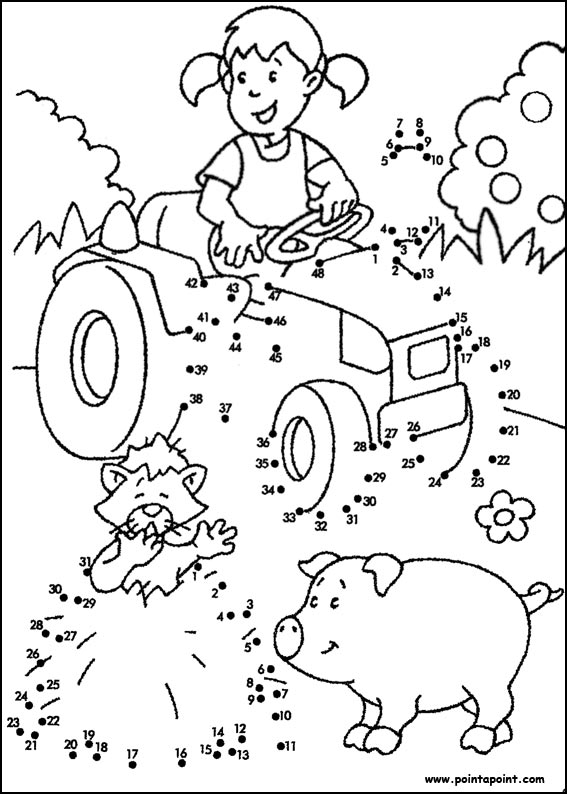 Попуни бројевима седме десетице - као што је започето:,Заокружи парне бројеве четврте десетице:Обој лептире са непарним бројевима жуто, а лептире са парним бројевима црвено. 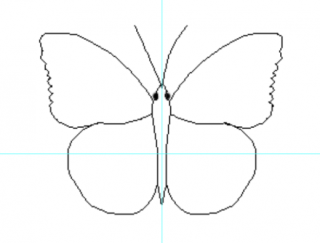 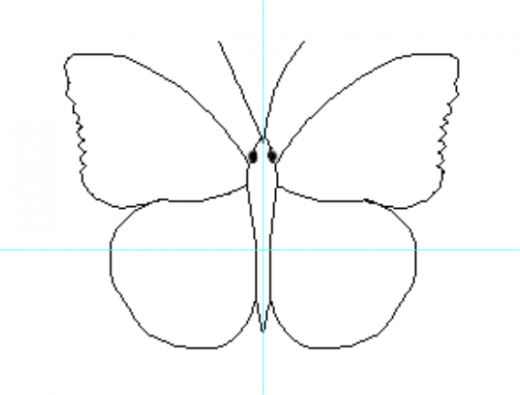 Пронађи  и обој непарне бројеве осме десетице - као што је приказано:Напиши  у  квадратићу знак  <, > или =.  (Упореди бројеве.)  Обоји животињу која има већи број.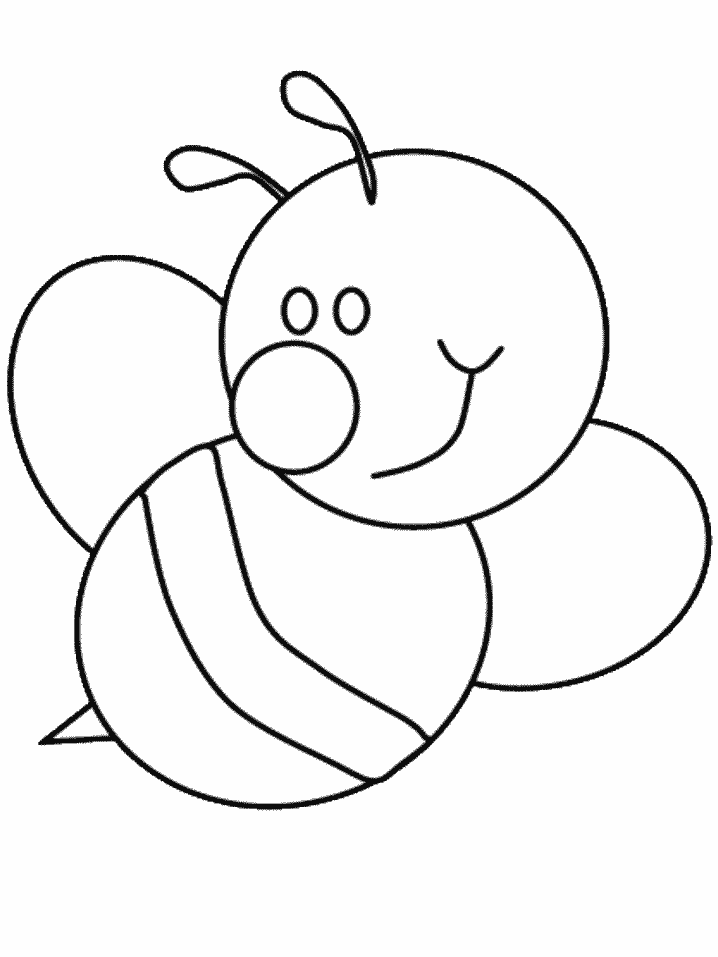 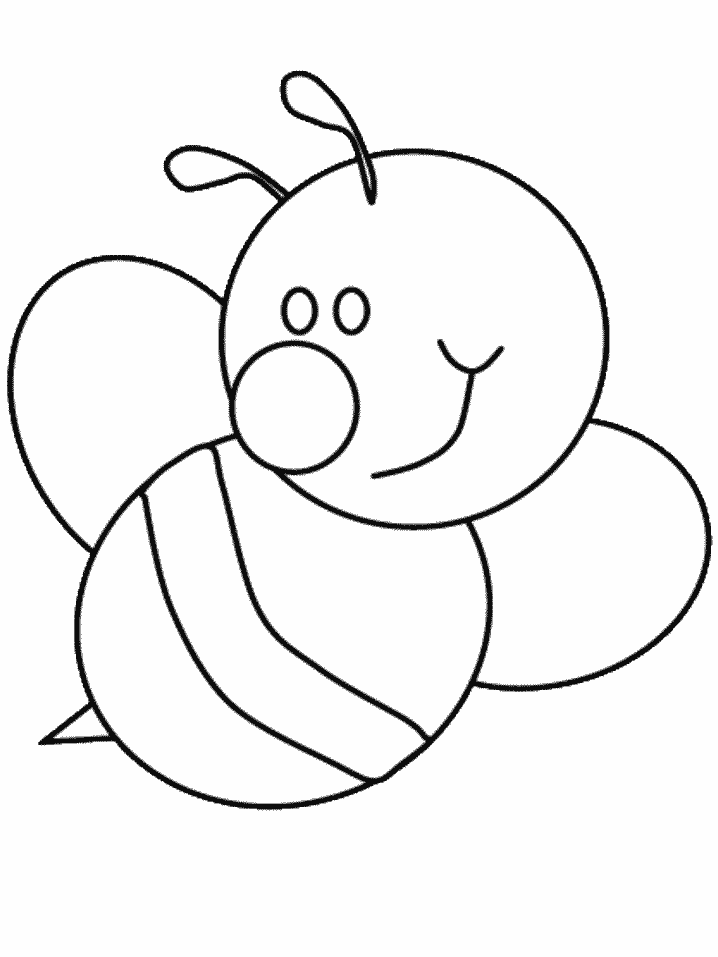 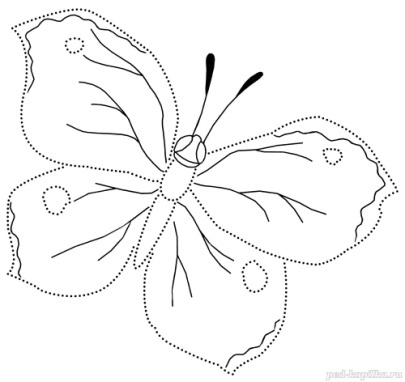 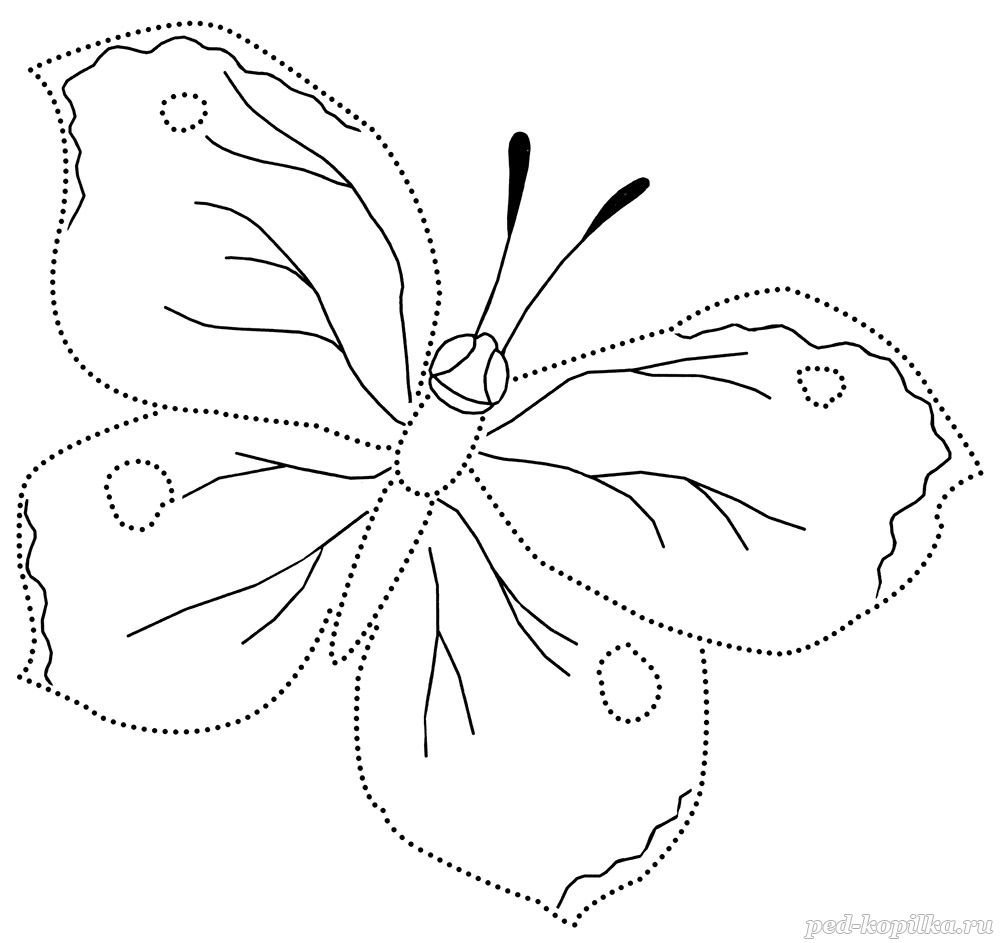 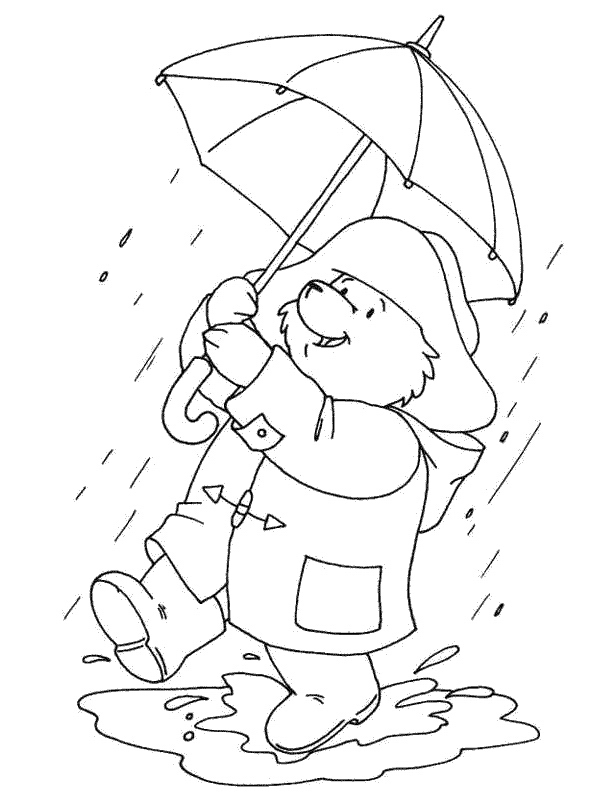 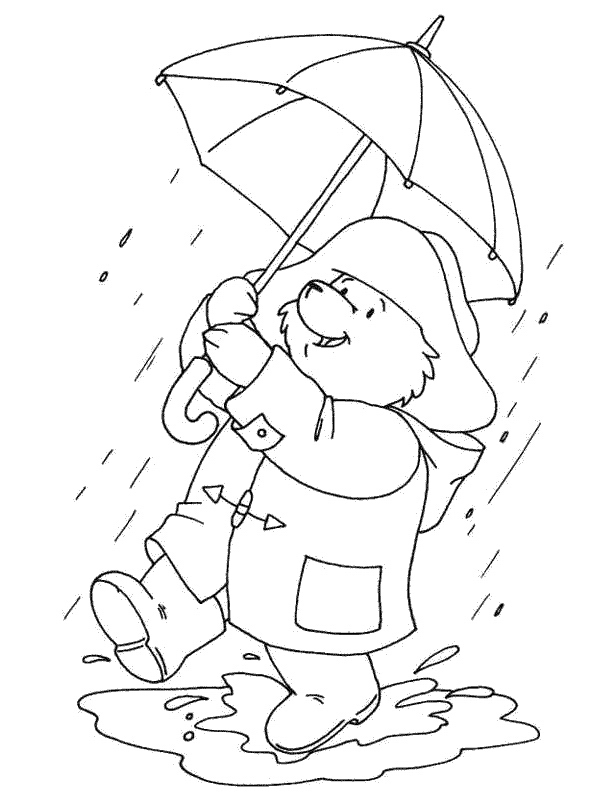 Попуни звездице редом десетицама прве стотине – као што је приказано. Израчунај: Сабирај и одузимај до 100 и обој  човечуљка. 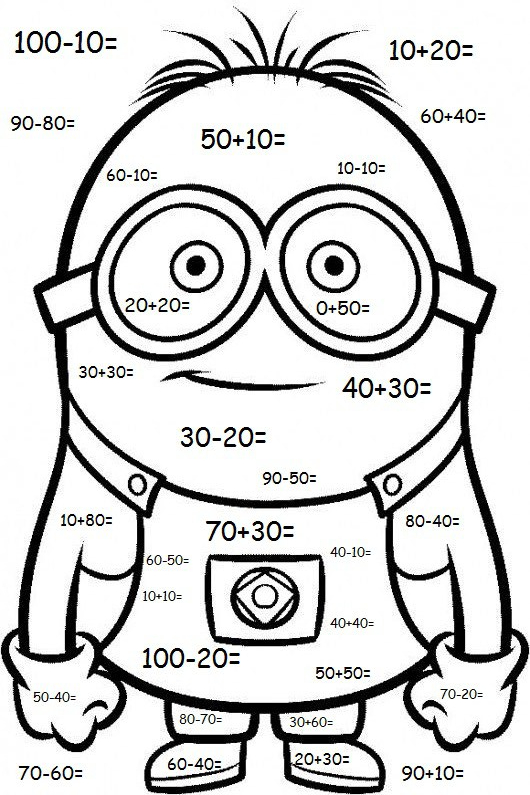 Човек гаји (чува и негује) различите биљке и животиње. Биљке кој човек гаји су: воће, поврће, винова лоза, житарице, цвеће и др. У воће спада: јабука, крушка, шљива, трешња, вишња, банана, наранџа, киви и др. У поврће спада: парадајз, краставац, паприка, купус, лук, кромпир, шарагарепа, тиква и др. Плод винове лозе је грожђе. У житарице спадају: кукуруз, пшеница, јечам и др.  Животиње које човек гаји су: пас, мачка, свиња, овца, крава, коза, кокошка, ћурка и др. Све биљке и животиње које човек гаји олакшавају човеку живот. Неке биљке и животиње  човек користи у исхрани. Од воћа се обично праве сокови и салате, а од поврћа салате и сосеви. Човек од животиња користи месо и млеко. 1.  Обоји поврће на слици: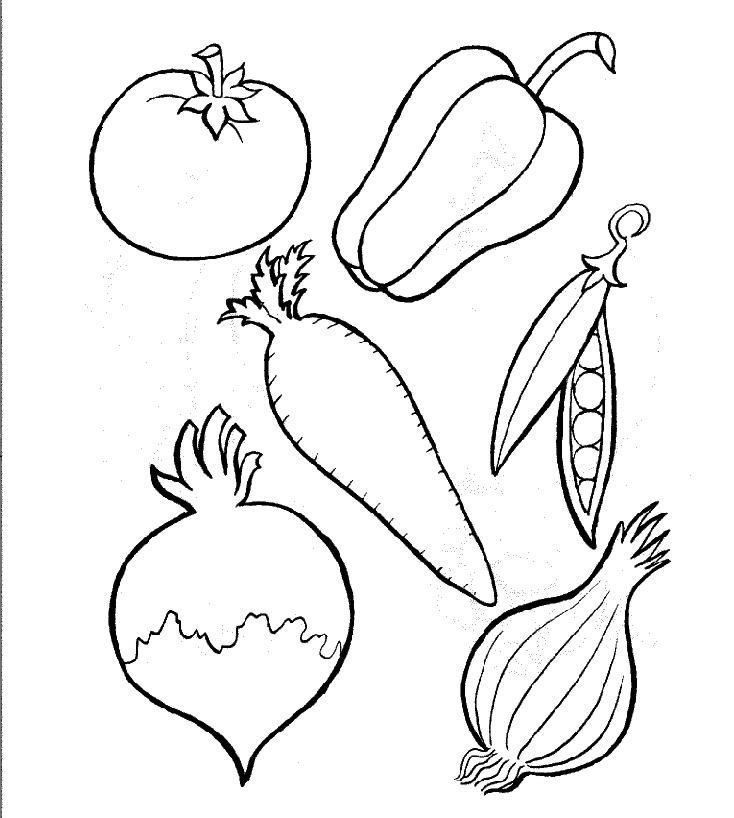 2. Обој воће 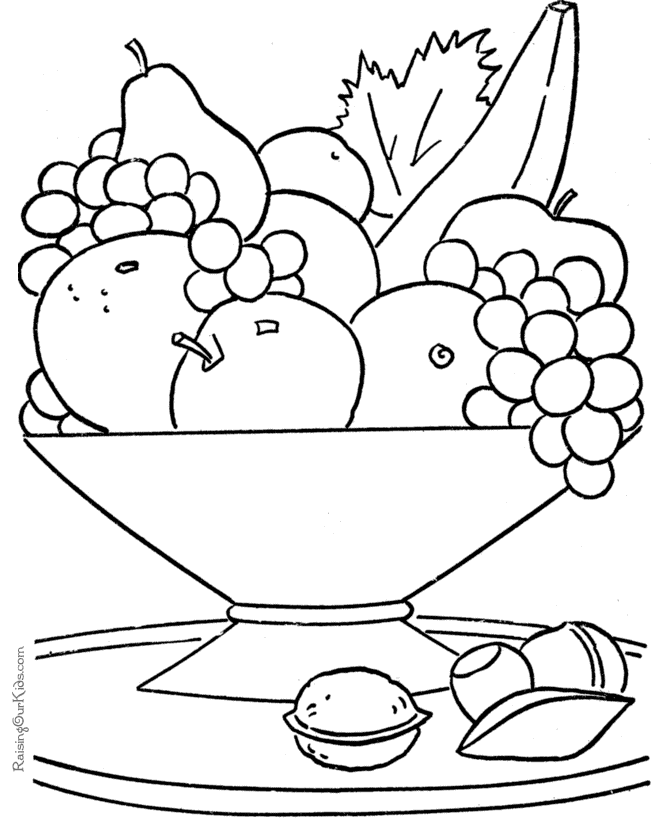 3.  Заокружи воће које човек гаји. 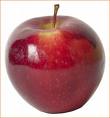 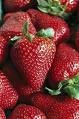 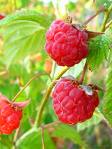 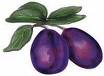 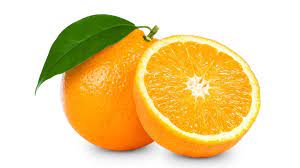 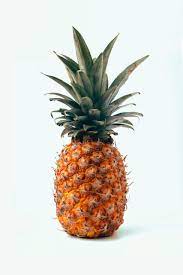 4. Избаци уљеза (Прецртај слику која не припада датим сликама) : 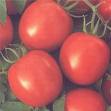 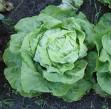 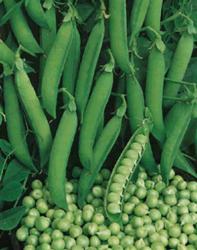 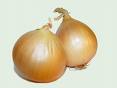 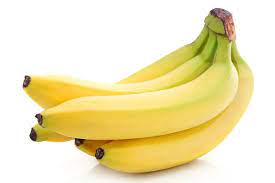 5. Нацртај плод винове лозе и обој. 6.  Од  ког плода је направљен следећи сок? Заокружи. 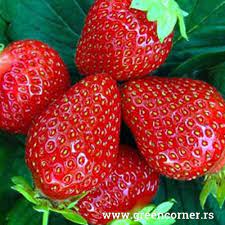 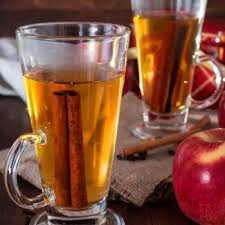 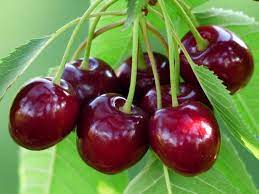 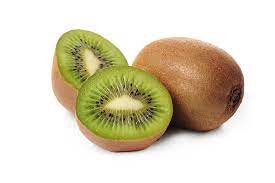 7. Од ког поврћа је направљена следећа салата? Заокружи.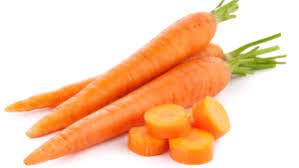 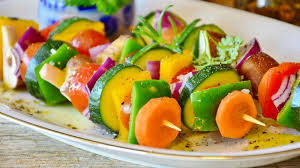 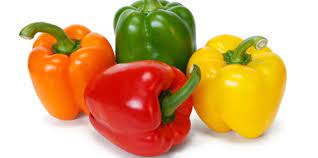 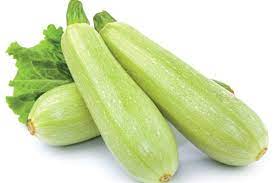 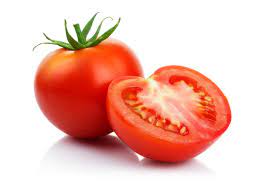 8. Заокружи домаће животиње. 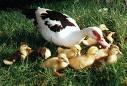 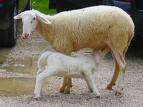 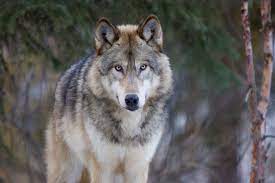 9.Заокружи животињу коју човек гаји, а  даје млеко.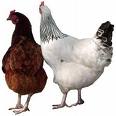 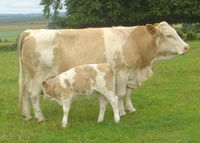 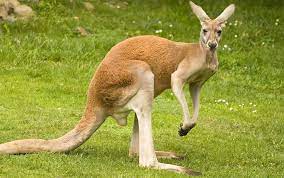 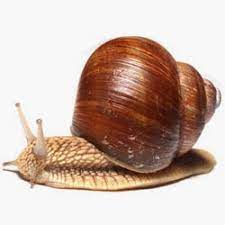 БиљкеБиљкеЖивотињеЖивотињеЖивотињеВоће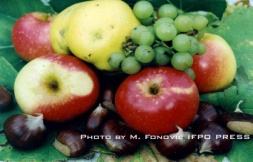 Пас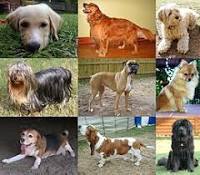 Поврће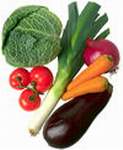 Мачка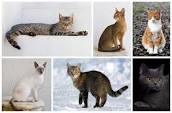 Винова лоза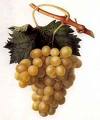 Овца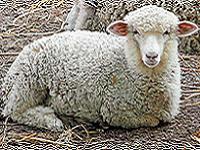 Житарице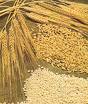 Крава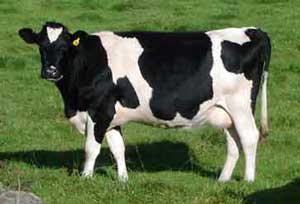 Цвеће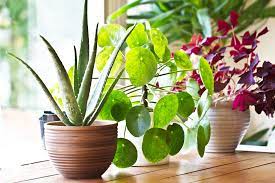 Свиња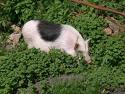 ЦвећеКокошка